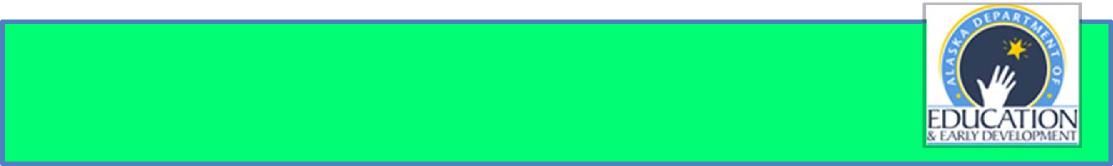 2014 TLSI	Page 172014 TLSI	Page 18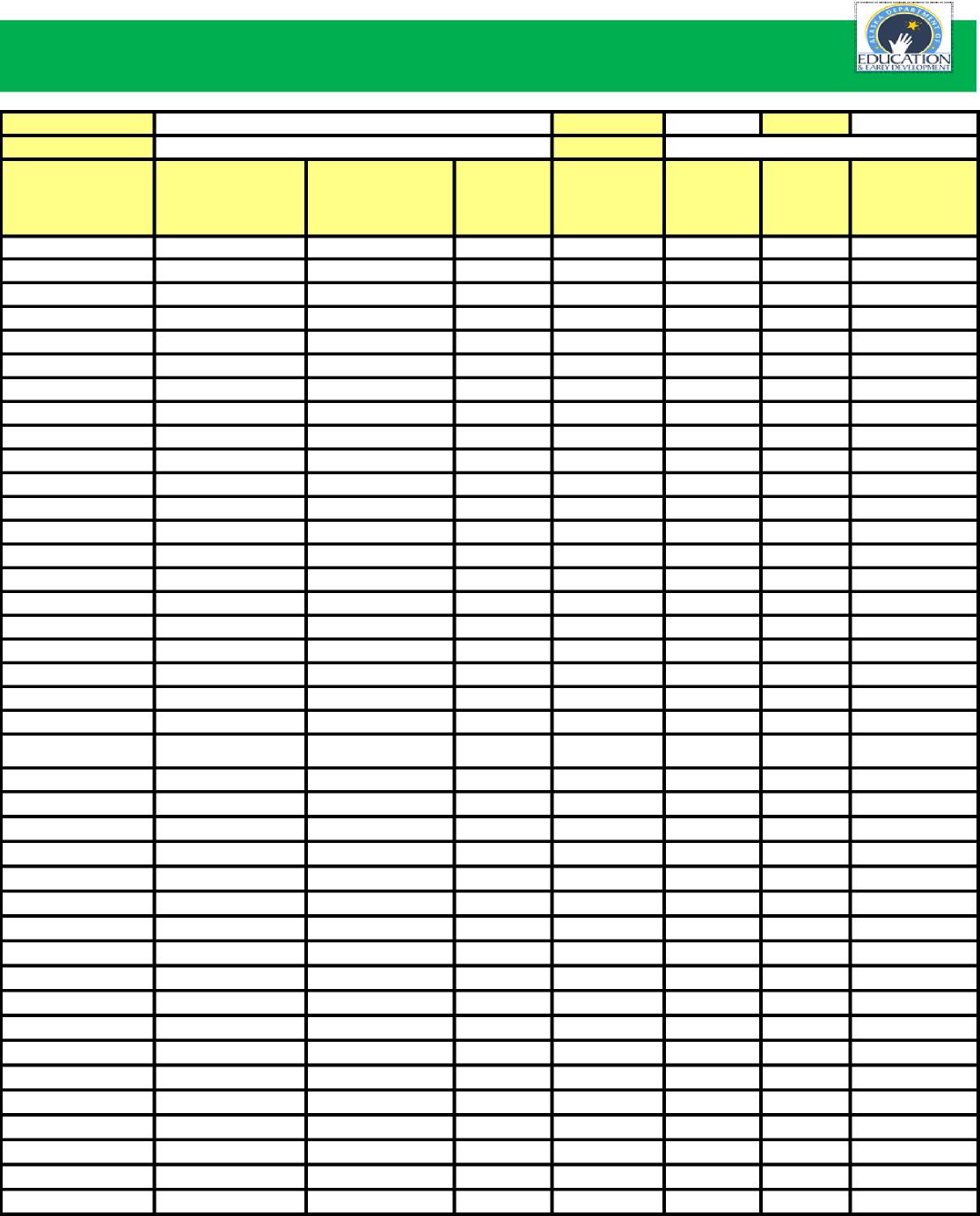 Purpose: This checklist should be used for assuring the quality of an assessment. In the process, the assessment is checked for Alignment to standards, Stretch, and Validity and Reliability.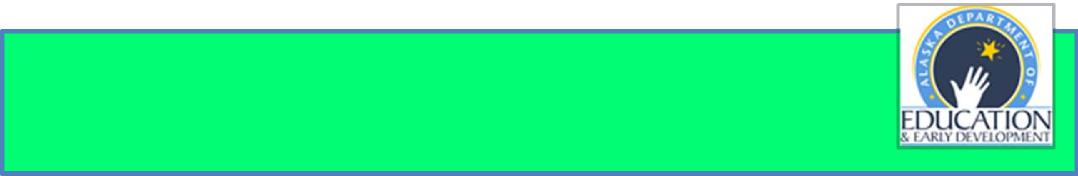 2014 TLSI	Page 20Educator’s Name Jethro Jones Jethro JonesSchool Year 2016Grade 6-8 6-8Subject AllAll information required unless otherwise indicatedAll information required unless otherwise indicatedAll information required unless otherwise indicatedAll information required unless otherwise indicatedAll information required unless otherwise indicatedStudent PopulationStudent PopulationStudent PopulationStudent PopulationStudent PopulationWhich students will be included in this SLO? Attach SLO class roster.Which students will be included in this SLO? Attach SLO class roster. Math students in 6-8 grade Math students in 6-8 grade Math students in 6-8 gradeInterval of InstructionInterval of InstructionInterval of InstructionInterval of InstructionInterval of InstructionWhat is the duration of the course that the SLO will cover? Include beginning and end dates.What is the duration of the course that the SLO will cover? Include beginning and end dates.Full Year	❑	Semester	❑	Quarter	❑	Other (please specify):Full Year	❑	Semester	❑	Quarter	❑	Other (please specify):Full Year	❑	Semester	❑	Quarter	❑	Other (please specify):What is the duration of the course that the SLO will cover? Include beginning and end dates.What is the duration of the course that the SLO will cover? Include beginning and end dates.Beginning: 10/12/2015	Ending: 02/28/2016Beginning: 10/12/2015	Ending: 02/28/2016Beginning: 10/12/2015	Ending: 02/28/2016Standard and ContentStandard and ContentStandard and ContentStandard and ContentStandard and ContentWhat content will the SLO target? To what related standards is the SLO aligned?What content will the SLO target? To what related standards is the SLO aligned?RI 1, RI 2, W3RI 1, RI 2, W3RI 1, RI 2, W3Assessment and Test IntegrityAssessment and Test IntegrityAssessment and Test IntegrityAssessment and Test IntegrityAssessment and Test IntegrityWhat assessment(s) will be used to measure student growth for this SLO?What assessment(s) will be used to measure student growth for this SLO? Rubric for Annotations & 2 column notes Rubric for Annotations & 2 column notes Rubric for Annotations & 2 column notesWhy was this assessment selected?Why was this assessment selected?To allow all teachers, regardless of content area to be able to consistently provide the instruction and assessment needed to verify success. To allow all teachers, regardless of content area to be able to consistently provide the instruction and assessment needed to verify success. To allow all teachers, regardless of content area to be able to consistently provide the instruction and assessment needed to verify success. How will you administer the assessment(s) securely?How will you administer the assessment(s) securely? All teachers will give it and score it together. All teachers will give it and score it together. All teachers will give it and score it together.Baseline/Trend Data & RationaleBaseline/Trend Data & RationaleBaseline/Trend Data & RationaleBaseline/Trend Data & RationaleBaseline/Trend Data & RationaleWhat information is being used to inform the creation of the SLO and establish the amount of growth that should take place within the instructional interval?What information is being used to inform the creation of the SLO and establish the amount of growth that should take place within the instructional interval? Pre-assessment done by ELA teachers in September and October.  Pre-assessment done by ELA teachers in September and October.  Pre-assessment done by ELA teachers in September and October. If baseline and trend data supports the development of tiered targets, what criteria are being used to group students? On class roster, identify each student’s group placement.If baseline and trend data supports the development of tiered targets, what criteria are being used to group students? On class roster, identify each student’s group placement.Low level of preparednessLow level of preparednessLow level of preparednessIf baseline and trend data supports the development of tiered targets, what criteria are being used to group students? On class roster, identify each student’s group placement.If baseline and trend data supports the development of tiered targets, what criteria are being used to group students? On class roster, identify each student’s group placement.Medium level of preparednessMedium level of preparednessMedium level of preparednessIf baseline and trend data supports the development of tiered targets, what criteria are being used to group students? On class roster, identify each student’s group placement.If baseline and trend data supports the development of tiered targets, what criteria are being used to group students? On class roster, identify each student’s group placement.High level of preparednessHigh level of preparednessHigh level of preparednessGrowth Target(s)Growth Target(s)Growth Target(s)Growth Target(s)Growth Target(s)What is your growth target for your students?What is your growth target for your students?On the assessment described above, all students cover by this SLO will increase their score by 1 scale score (i.e., moving from a 2 to a 3). Students who are at a 3 or 4 will then write a summary paragraph based on their 2 column notes. On the assessment described above, all students cover by this SLO will increase their score by 1 scale score (i.e., moving from a 2 to a 3). Students who are at a 3 or 4 will then write a summary paragraph based on their 2 column notes. On the assessment described above, all students cover by this SLO will increase their score by 1 scale score (i.e., moving from a 2 to a 3). Students who are at a 3 or 4 will then write a summary paragraph based on their 2 column notes. If baseline and trend data supports the development of tiered targets, indicate your target for each group.If baseline and trend data supports the development of tiered targets, indicate your target for each group.On the assessment described above, students whose baseline data indicated that they have the lowest level of preparedness will increase their score by...On the assessment described above, students whose baseline data indicated that they have the lowest level of preparedness will increase their score by...On the assessment described above, students whose baseline data indicated that they have the lowest level of preparedness will increase their score by...If baseline and trend data supports the development of tiered targets, indicate your target for each group.If baseline and trend data supports the development of tiered targets, indicate your target for each group.On the assessment described above, students who were determined to have a medium level of preparedness will increase their score by...On the assessment described above, students who were determined to have a medium level of preparedness will increase their score by...On the assessment described above, students who were determined to have a medium level of preparedness will increase their score by...If baseline and trend data supports the development of tiered targets, indicate your target for each group.If baseline and trend data supports the development of tiered targets, indicate your target for each group.On the assessment described above, students who were determined to have the highest level of preparedness will increase their score by...On the assessment described above, students who were determined to have the highest level of preparedness will increase their score by...On the assessment described above, students who were determined to have the highest level of preparedness will increase their score by...How did you arrive at the growth targets for your students? On the SLO class roster, identify each student’s growth target score.How did you arrive at the growth targets for your students? On the SLO class roster, identify each student’s growth target score. Students who can produce 2 column notes at an adequate level can write summaries effectively.  Students who can produce 2 column notes at an adequate level can write summaries effectively.  Students who can produce 2 column notes at an adequate level can write summaries effectively. ScoringScoringScoringScoringScoringExemplary (4): more 
than 85% of students 
met their targetProficient (3): between 
65% and 85% of students 
met their targetProficient (3): between 
65% and 85% of students 
met their targetBasic (2): between 40% 
and 64% of students met 
their targetUnsatisfactory (1): 
fewer than 40% of 
students met their targetDistrictDistrictDistrict KIBSDSchool Year2015-2016School (if applicable)School (if applicable)School (if applicable)Kodiak Middle SchoolSubjectALLTeam (if applicable)Team (if applicable)Team (if applicable)Grade6-8Assessment TitleAssessment TitleAssessment Title2 Column Notes2 Column Notes2 Column NotesAlignment to standards: Is the Learning Objective clearly reflected in the assessment measure?Alignment to standards: Is the Learning Objective clearly reflected in the assessment measure?Alignment to standards: Is the Learning Objective clearly reflected in the assessment measure?Alignment to standards: Is the Learning Objective clearly reflected in the assessment measure?Alignment to standards: Is the Learning Objective clearly reflected in the assessment measure?Alignment to standards: Is the Learning Objective clearly reflected in the assessment measure?YesPartiallyNoXAll items in the assessment align to the standard(s) addressed in the SLO.All items in the assessment align to the standard(s) addressed in the SLO.All items in the assessment align to the standard(s) addressed in the SLO.XThe assessment measure addresses the full range of topics and skills included in the SLO.The assessment measure addresses the full range of topics and skills included in the SLO.The assessment measure addresses the full range of topics and skills included in the SLO.XThe focus of the assessment mirrors the focus of the curriculum and standards.The focus of the assessment mirrors the focus of the curriculum and standards.The focus of the assessment mirrors the focus of the curriculum and standards.XThe items or task match the full range of cognitive thinking required during the course.The items or task match the full range of cognitive thinking required during the course.The items or task match the full range of cognitive thinking required during the course.XThe assessment requires the students to engage in higher order thinking where appropriate.The assessment requires the students to engage in higher order thinking where appropriate.The assessment requires the students to engage in higher order thinking where appropriate.Comments: The assessment will require students to read an informational text passage, identify the key ideas, identify details, and organize them on a graphic organizer (2 column notes)Comments: The assessment will require students to read an informational text passage, identify the key ideas, identify details, and organize them on a graphic organizer (2 column notes)Comments: The assessment will require students to read an informational text passage, identify the key ideas, identify details, and organize them on a graphic organizer (2 column notes)Comments: The assessment will require students to read an informational text passage, identify the key ideas, identify details, and organize them on a graphic organizer (2 column notes)Comments: The assessment will require students to read an informational text passage, identify the key ideas, identify details, and organize them on a graphic organizer (2 column notes)Comments: The assessment will require students to read an informational text passage, identify the key ideas, identify details, and organize them on a graphic organizer (2 column notes)Stretch: Will all students be able to demonstrate growth on this assessment?Stretch: Will all students be able to demonstrate growth on this assessment?Stretch: Will all students be able to demonstrate growth on this assessment?Stretch: Will all students be able to demonstrate growth on this assessment?Stretch: Will all students be able to demonstrate growth on this assessment?Stretch: Will all students be able to demonstrate growth on this assessment?YesPartiallyNo XThe test includes items that cover prerequisite knowledge and skills from prior years and appropriate, content relevant items that will challenge the highest performing students.The test includes items that cover prerequisite knowledge and skills from prior years and appropriate, content relevant items that will challenge the highest performing students.The test includes items that cover prerequisite knowledge and skills from prior years and appropriate, content relevant items that will challenge the highest performing students.XTest items cover knowledge and skills that will be of value beyond the school year.Test items cover knowledge and skills that will be of value beyond the school year.Test items cover knowledge and skills that will be of value beyond the school year.Comments: Students may be given Scaffolded 2 column notes if needed, or they may be given more difficult texts. Comments: Students may be given Scaffolded 2 column notes if needed, or they may be given more difficult texts. Comments: Students may be given Scaffolded 2 column notes if needed, or they may be given more difficult texts. Comments: Students may be given Scaffolded 2 column notes if needed, or they may be given more difficult texts. Comments: Students may be given Scaffolded 2 column notes if needed, or they may be given more difficult texts. Comments: Students may be given Scaffolded 2 column notes if needed, or they may be given more difficult texts. Validity and Reliability: Is the assessment measure a valid and reliable tool for the intended purpose?Validity and Reliability: Is the assessment measure a valid and reliable tool for the intended purpose?Validity and Reliability: Is the assessment measure a valid and reliable tool for the intended purpose?Validity and Reliability: Is the assessment measure a valid and reliable tool for the intended purpose?Validity and Reliability: Is the assessment measure a valid and reliable tool for the intended purpose?Validity and Reliability: Is the assessment measure a valid and reliable tool for the intended purpose?YesPartiallyNo XThe assessment does not include overly complex vocabulary.The assessment does not include overly complex vocabulary.The assessment does not include overly complex vocabulary.XItems or tasks are written clearly and concisely.Items or tasks are written clearly and concisely.Items or tasks are written clearly and concisely.XClear scoring rubrics or guidance exist for open-ended questions or performance-based assessments.Clear scoring rubrics or guidance exist for open-ended questions or performance-based assessments.Clear scoring rubrics or guidance exist for open-ended questions or performance-based assessments.XA teacher can administer the assessment consistently across classes.A teacher can administer the assessment consistently across classes.A teacher can administer the assessment consistently across classes.Comments: A rubric was developed by a consultant for the district named Yolanda Westerberg. She has had many years of training and practice creating and giving these same kind of assessments. Comments: A rubric was developed by a consultant for the district named Yolanda Westerberg. She has had many years of training and practice creating and giving these same kind of assessments. Comments: A rubric was developed by a consultant for the district named Yolanda Westerberg. She has had many years of training and practice creating and giving these same kind of assessments. Comments: A rubric was developed by a consultant for the district named Yolanda Westerberg. She has had many years of training and practice creating and giving these same kind of assessments. Comments: A rubric was developed by a consultant for the district named Yolanda Westerberg. She has had many years of training and practice creating and giving these same kind of assessments. Comments: A rubric was developed by a consultant for the district named Yolanda Westerberg. She has had many years of training and practice creating and giving these same kind of assessments. 